MĚSTSKÁ ČÁST PRAHA 19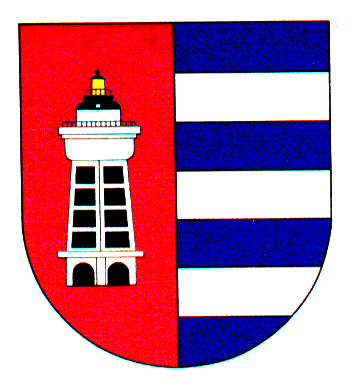 Úřad městské části Praha 19Odbor majetku, investic, bytového a nebytového hospodářstvíSemilská 43/1, Praha 9 – Kbely, 197 00Tel.: 284 08 08 70, 734 148 653e-mail: krejci.veronika@kbely.mepnet.czID:  ji9buvpVyřizuje: Mgr. Veronika Krejčí, LL.M.Ze dne:	31.1.2022					             												     V Praze dne 31.01.2022KALTMEYER, s.r.o.Křesomyslova 282/6Praha 4140 00IČ 25753681Věc: Objednávka č. 15/611/2022/OMIBNH Dobrý den,na základě Vaší cenové nabídky u Vás objednáváme dodávku a montáž vstupních dveří a vzdáleného ovládání na objektu DS Mladoboleslavská, Mladoboleslavská 20, 197 00 Praha 9 – Kbely za cenu 84 086,80,- Kč bez DPH.S pozdravem,Monika Havelkovávedoucí Odboru majetku, investic, bytového a nebytového hospodářství